Math Interest Group DUTIESThe Math Interest Group (MIG) provides Old Guard members with an opportunity to meet regularly for the purpose of discussing and presenting topics in pure and applied mathematics within the context of fields such as science, technology, engineering, medicine, economics and finance. They often focus on important topics of the day. PROCEDURESA Chairman and Vice-Chairman provide leadership and guidance and assume the Group’s administrative responsibilities.MIG participants assist in the selection of topics, and also volunteer to prepare topics for presentation to the Group.  Presentations are followed by general discussion.The Group generally meets once a month, and generally on the third Tuesday of the month.  When Old Guard meetings take place in the New Providence Council Chamber, the Chamber is the preferred venue for MIG to meet as well, shortly after the conclusion of an Old Guard meeting.  With Zoom video conferencing, additional MIG meetings can be scheduled at more flexible times. 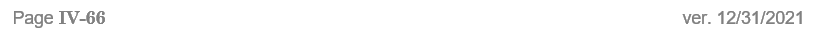 